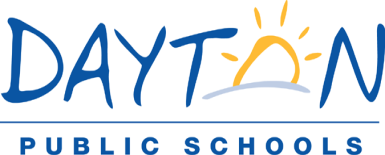 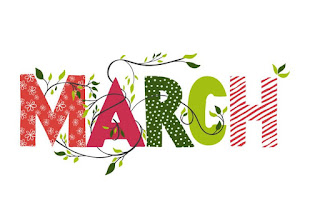 Nutrition Services DepartmentPreK-8 March 2024 Breakfast Menu* This item may contain pork.MondayTuesdayWednesdayThursdayFriday1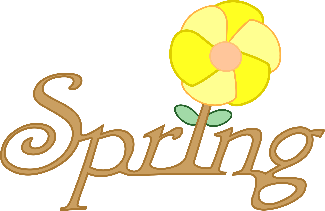 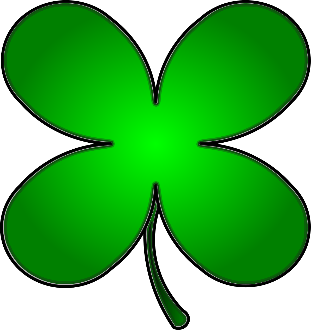 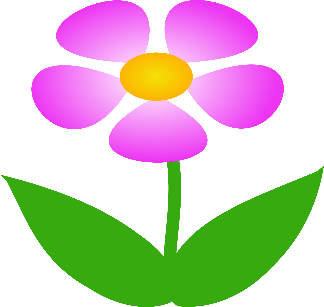 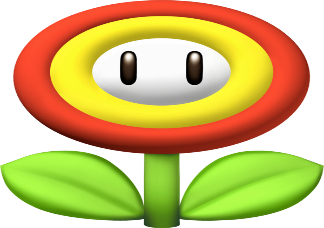 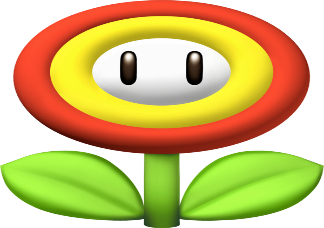 Mini Maple PancakesAsst. Fresh Fruit Orange Juice Choice of MilkPop-Tart45678Cinnamon Toast Crunch Soft Cereal Bar Chilled Pineapple Orange Juice Choice of Milk Pop-TartsSmoked Turkey and Cheese on Hawaiian Roll Asst. Fresh Fruit Orange Juice Choice of MilkPop-TartsYogurtGiant Goldfish Grahams Orange WedgesApple JuiceChoice of MilkPop-TartsAssorted MuffinsString Cheese Asst. Fresh Fruit Orange Juice Choice of MilkPop-TartsApple FrudelAsst. Fresh Fruit Orange Juice Choice of MilkPop-Tarts1112131415Snack-N-WaffleAsst. Fresh Fruit  Orange Juice Choice of MilkPop-TartsSuper DonutsMozzarella Cheese StickAsst. Fresh Fruit Orange Juice Choice of MilkPop-TartsPop-TartsAsst. Fresh FruitOrange Juice Choice of MilkPop-TartsApple Cinnamon Texas Toast, WG Asst. Fresh Fruit Orange Juice Choice of MilkPop-TartsBreakfast BreadAsst. Fresh FruitApple JuiceChoice of MilkPop-Tarts181920 First Day of Spring2122Strawberry Mini BagelsAsst. Fresh Fruit Orange Juice Choice of MilkPop-TartsBreakfast Pizza with Turkey SausageAsst. Fresh Fruit Orange Juice Choice of MilkPop-TartsMaple Waffles Asst. Fresh Fruit Orange Juice Choice of MilkPop-TartsSmoked Turkey and Cheese on Hawaiian Roll Asst. Fresh FruitOrange Juice Choice of MilkPop-TartsFrudelAsst. Fresh FruitOrange Juice Choice of Milk Pop-Tarts2526272829 Good FridaySpring BreakSpring BreakSpring BreakSpring BreakSpring BreakALL MENUS ARE SUBJECT TO CHANGE WITHOUT NOTICEThis institution is an equal opportunity provider.